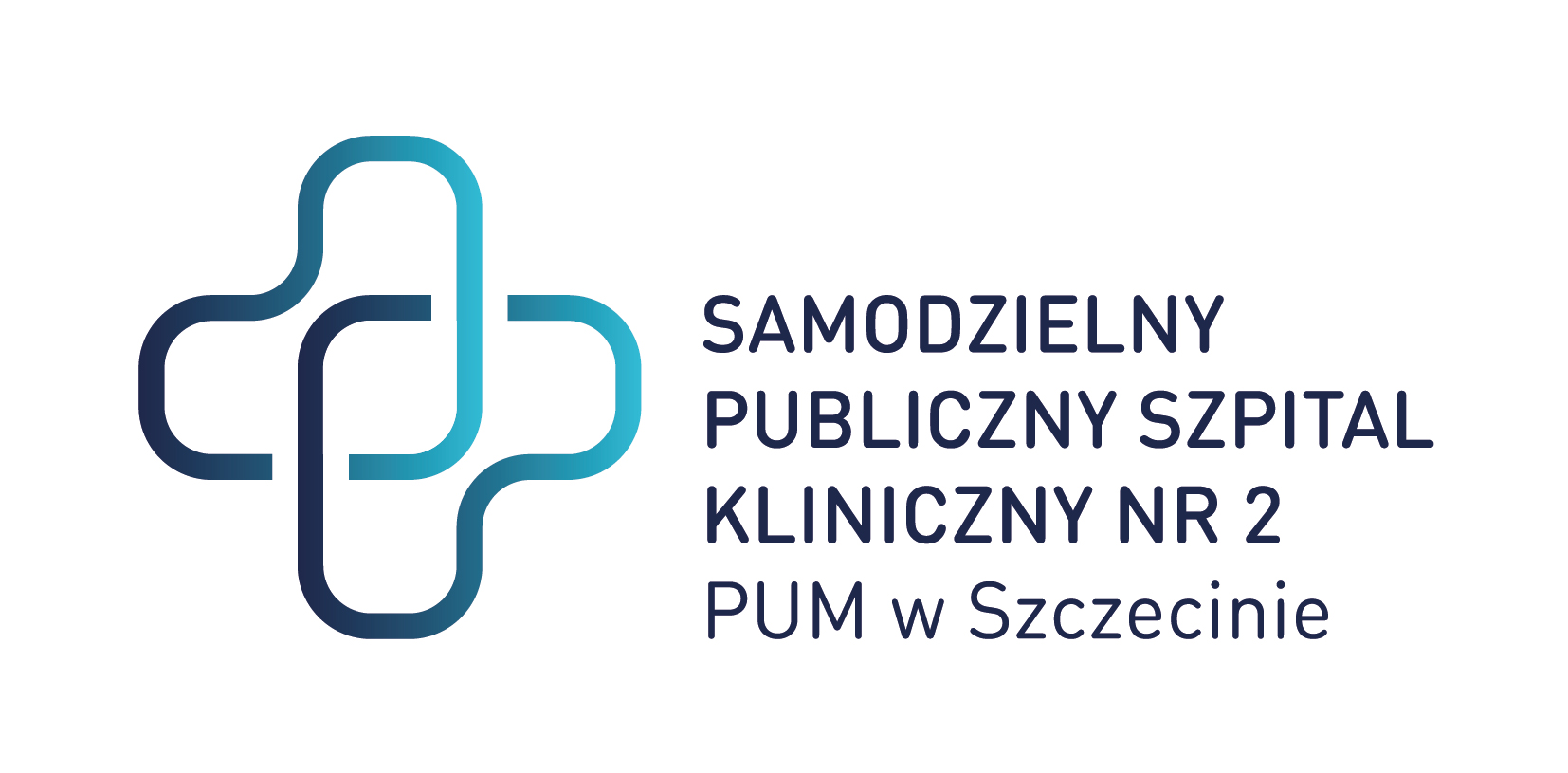 Znak Sprawy: ZP/220/84/20                            Dotyczy: dostawy produktów leczniczych stosowanych w ramach programów lekowych i chemioterapii na potrzeby SPSK-2.02/02/2021    S22Polska-Szczecin: Różne produkty lecznicze2021/S 022-052558SprostowanieOgłoszenie zmian lub dodatkowych informacjiDostawy(Suplement do Dziennika Urzędowego Unii Europejskiej, 2020/S 251-628586)Podstawa prawna:Dyrektywa 2014/24/UESekcja I: Instytucja zamawiająca/podmiot zamawiającyI.1)Nazwa i adresyOficjalna nazwa: Samodzielny Publiczny Szpital Kliniczny nr 2 PUM w Szczecinie
Krajowy numer identyfikacyjny: 000288900
Adres pocztowy: al. Powstańców Wielkopolskich 72
Miejscowość: Szczecin
Kod NUTS: PL424 Miasto Szczecin Kod pocztowy: 70-111 Państwo: Polska
Osoba do kontaktów: Wioletta Sybal
E-mail: w.sybal@spsk2-szczecin.pl
Tel.: +48 914661088  Faks: +48 914661113
Adresy internetowe: 
Główny adres: https://zamowienia.spsk2-szczecin.pl
Adres profilu nabywcy: https://platformazakupowa.pl/pn/spsk2_szczecinSekcja II: PrzedmiotII.1)Wielkość lub zakres zamówieniaII.1.1)Nazwa: Dostawa produktów leczniczych stosowanych w ramach programów lekowych i chemioterapii na potrzeby SPSK-2  Numer referencyjny: ZP/220/84/20II.1.2)Główny kod CPV  33690000 Różne produkty leczniczeII.1.3)Rodzaj zamówienia  DostawyII.1.4)Krótki opis:1. Przedmiotem zamówienia jest dostawa produktów leczniczych stosowanych w ramach programów lekowych i chemioterapii na potrzeby SPSK-2, których szczegółowy opis oraz wymagane ilości zawiera: Formularz cen jednostkowych, stanowiący załącznik nr 1 do formularza oferty.2. Wymogiem Zamawiającego jest złożenie oferty na dostawę produktów leczniczych.3. Ponadto wymogiem Zamawiającego jest zaoferowanie produktów leczniczych, znajdujących się w załącznikach do Obwieszczenia Ministra Zdrowia w sprawie refundowanych produktów leczniczych, wyrobów medycznych oraz dietetycznych środków spożywczych specjalnego przeznaczenia medycznego:— załącznik B Leki dostępne w ramach programów lekowych: dotyczy zadania nr 1, 2, 3, 4, 6 oraz 7 poz. 2–4,— załącznik C Leki dostępne w ramach chemioterapii: dotyczy zadań nr 5 oraz 7 poz. 54.4. W przypadku postaci leku zawierających tą samą substancję czynną i drogę podania wymogiem Zamawiającego jest zaoferowanie produktów pochodzących od jednego producentaSekcja VI: Informacje uzupełniająceVI.5)Data wysłania niniejszego ogłoszenia: 28/01/2021VI.6)Numer pierwotnego ogłoszenia Numer ogłoszenia w Dz.Urz. UE – OJ/S: 2020/S 251-628586Sekcja VII: ZmianyVII.1)Informacje do zmiany lub dodania VII.1.2)Tekst, który należy poprawić w pierwotnym ogłoszeniuNumer sekcji: II.2.4Część nr: Część nr: 5Miejsce, w którym znajduje się tekst do modyfikacji: Opis zamówienia:Zamiast: Fulvestrant inj. dawka 250 mg / 5 ml w sumie 30 amp.-strzyk.Wymogiem Zamawiającego jest złożenie oferty na produkty lecznicze znajdujące się w załączniku C (leki dostępne w ramach chemioterapii) do obwieszczenia Ministra Zdrowia w sprawie wykazu refundowanych produktów leczniczych.Powinno być:  Fulvestrant inj. dawka 250 mg / 5 ml, ilość opakowań 30, wielkość opakowania 2 amp.-strzyk. – w sumie 60 amp.-strzyk.Wymogiem Zamawiającego jest złożenie oferty na produkty lecznicze znajdujące się w załączniku C (leki dostępne w ramach chemioterapii) do obwieszczenia Ministra Zdrowia w sprawie wykazu refundowanych produktów leczniczych.W wyniku dokonanej modyfikacji wartość szacunkowa zamówienia nie ulega zmianie.Numer sekcji: IV.2.2Miejsce, w którym znajduje się tekst do modyfikacji: Termin składania ofert lub wniosków o dopuszczenie do udziałuZamiast: Data: 04/02/2021, Czas lokalny: 09:00Powinno być:  Data: 24/02/2021, Czas lokalny: 09:00Numer sekcji: IV.2.6Miejsce, w którym znajduje się tekst do modyfikacji: Minimalny okres, w którym oferent będzie związany ofertąZamiast:  Data: 04/04/2021Powinno być:  Data: 24/04/2021Numer sekcji: IV.2.7Miejsce, w którym znajduje się tekst do modyfikacji: Warunki otwarcia ofertZamiast: Data: 04/02/2021 Czas lokalny: 09:30Powinno być:  Data: 24/02/2021Czas lokalny: 09:30VII.2)Inne dodatkowe informacje:W związku z nieprawidłowo określoną wielkością opakowania leku w zakresie zadania nr 5 a w konsekwencji iloścą zamawianego leku Wyjaśnieniem nr 2 z dnia 28.01.2021 r. dokonano modyfikacji Formularza cen jednostkowych oraz Ogłoszenia o zamówieniu w ww. zakresie.    Z poważaniem  Podpis w oryginale Dyrektor SPSK2 PUMSporządziła: Wioletta SybalTel. 91 466 10 88